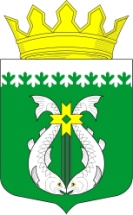 РОССИЙСКАЯ ФЕДЕРАЦИЯРЕСПУБЛИКА КАРЕЛИЯСОВЕТ ДЕПУТАТОВ МУНИЦИПАЛЬНОГО ОБРАЗОВАНИЯ «СУОЯРВСКИЙ РАЙОН»   XXXII сессия                                                                                                            IV  созывРЕШЕНИЕ29 апреля 2021 года                                                                                                      № 308Об обращении к депутатам Совета депутатов МО «Суоярвский район» представителей общественности и родителей, чьи дети посещают детский сад «Родничок» (корпус «Елочка»)      Заслушав и обсудив обращение к депутатам Совета депутатов МО «Суоярвский район» представителей общественности и родителей, чьи дети посещают детский сад «Родничок» (корпус «Елочка»), Совет депутатов муниципального образования «Суоярвский район» РЕШИЛ: 1.	Рекомендовать администрации МО «Суоярвский район» в ближайшее время провести совещание по вопросам, указанным в обращении, с приглашением всех заинтересованных сторон. 2.	Направить обращение от Совета депутатов МО «Суоярвский район» в Законодательное собрание Республики Карелия по вопросу изменения системы  финансирования образовательных учреждений.Председатель Совета депутатов МО «Суоярвский район»,Глава  муниципального образования«Суоярвский район	       Н.В. Васенина    